*Items on Proposed ConsentVice-Chair
Niello, Roger W.

Members
Allen, Benjamin
Archuleta, Bob
Becker, Josh
Blakespear, Catherine
Cortese, Dave
Dahle, Brian
Dodd, Bill
Limón, Monique
McGuire, Mike
Newman, Josh
Nguyen, Janet
Seyarto, Kelly
Umberg, Thomas J.
Wahab, Aisha
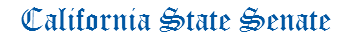 TRANSPORTATION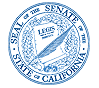 LENA GONZALEZ CHAIRChief Consultant
Randy Chinn

Principal Consultant
Melissa White

Consultant
Jacob O'Connor

Committee Assistant
Madison Ybarra-Hinojosa
Capitol, Room 405
(916) 651-4121
FAX: (916) 445-2209
AGENDATuesday, July 11, 2023 
1:30 p.m. -- 1021 O Street, Room 1200AGENDATuesday, July 11, 2023 
1:30 p.m. -- 1021 O Street, Room 1200AGENDATuesday, July 11, 2023 
1:30 p.m. -- 1021 O Street, Room 1200MEASURES HEARD IN FILE ORDER1.AB 7FriedmanTransportation: planning: project selection processes.2.AB 1250FriedmanDepartment of Transportation: low-carbon materials.3.AB 73BoernerVehicles: required stops: bicycles.4.SCR 74*NguyenOfficer Jon Coutchie Memorial Bridge.5.AB 295Vince FongDepartment of Transportation: maintenance projects.6.AB 641Vince FongAutomobile dismantlers: catalytic converters.7.AB 962*Vince FongIdentification cards.8.AB 316Aguiar-CurryVehicles: autonomous vehicles.9.AB 413LeeVehicles: stopping, standing, and parking.10.AB 464SchiavoPublic documents: driver’s licenses and vital records.11.AB 476VillapuduaDigital displays: public health and safety: the County of San Joaquin.12.AB 610*HoldenYouth Transit Pass Pilot Program: free youth transit passes.13.AB 744*Juan CarrilloCalifornia Transportation Commission: data, modeling, and analytic software tools procurement.14.AB 825BryanVehicles: bicycles on sidewalks.15.AB 833RendonFreeway caps.16.AB 1052McCartySacramento Regional Transit District: taxes.17.AB 1335ZburLocal government: transportation planning and land use: sustainable communities strategy.18.AB 1415SantiagoOutdoor advertising: City of Los Angeles.19.AB 1447FloraVehicles: motorized scooters.20.AB 1594*GarciaMedium- and heavy-duty zero-emission vehicles: public agency utilities.21.AB 1606*GipsonDriver’s license renewal alternatives.22.AB 1614GabrielGasoline fueling stations: phaseout: study.23.AB 1738*Wendy CarrilloMobile Homeless Connect Pilot Program. 